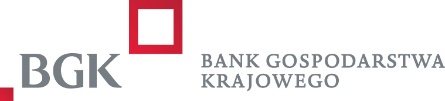 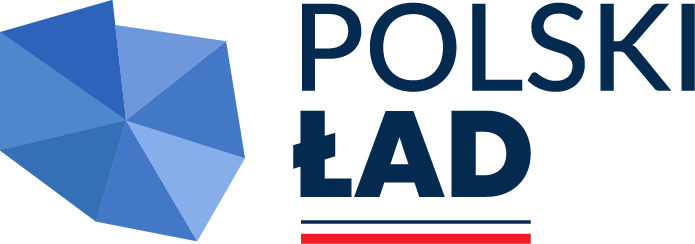 Załącznik 2 do SWZWykonawca:…………………………………………………………………………reprezentowany przez:…………………………………..………………………………….
(imię, nazwisko, stanowisko/ podstawa do reprezentacji)Oświadczenie wykonawcy składane na podstawie art. 125 ust. 1 ustawy z dnia 11 września 2019 r. Prawo zamówień publicznych dotyczące podstaw do wykluczenia z postępowania
Na potrzeby postępowania o udzielenie zamówienia publicznego prowadzonego przez Gminę Słubice pn. „Opracowanie dokumentacji projektowej oraz budowa lokalnych oczyszczalni ścieków z systemem kanalizacji sanitarnej i przyłączami w miejscowościach Świecko, Rybocice, Kunice”,oświadczam/my, że1. Nie podlegam wykluczeniu z postępowania na podstawie art. 108 ust. 1 ustawy Pzp.2. Oświadczam, że nie zachodzą w stosunku do mnie przesłanki wykluczenia z postępowania na podstawie art.  7 ust. 1 ustawy z dnia 13 kwietnia 2022 r. o szczególnych rozwiązaniach w zakresie przeciwdziałania wspieraniu agresji na Ukrainę oraz służących ochronie bezpieczeństwa narodowego (Dz. U. poz. 835)._____________________________________________________________________________*Oświadczam/y, że zachodzą w stosunku do mnie podstawy wykluczenia z postępowania na podstawie art. ……..…ustawy Pzp. Jednocześnie oświadczam, że w związku z ww. okolicznością, na podstawie art. 110 ust. 2 ustawy Pzp podjąłem następujące środki naprawcze:.………………...………………………………………………………………………………………………* jeżeli nie dotyczy proszę przekreślić lub napisać „nie dotyczy”Oświadczam, że wszystkie informacje podane w powyższych oświadczeniach są aktualne i zgodne z prawdą oraz zostały przedstawione z pełną świadomością konsekwencji wprowadzenia zamawiającego w błąd przy przedstawieniu informacji.